Hračky – Tvary jednotného a množného čísla v mužském, ženském a středním rodu.Věková kategorie: 5-6 letCíl: Cílem je získat a prohloubit si slovní zásobu, naučit se tvary množného čísla v souvislosti s mužským, ženským a středním rodem. Cílem je také, aby si děti uvědomily, že existuje více tvarů množného čísla.Práce s pracovním listem:Děti si mohou obrázky vybarvit, u tohoto pracovního listu to není vzhledem k velikosti obrázků nutné. Obrázek mohou vybarvovat doma s rodiči, kde mohou o tématu hovořit ve své mateřštině. Případně mohou děti rodičům povědět názvy hraček v češtině. Role rodičů ale určitě není učit dítě češtinu, naopak dítě si potřebuje propojit obsah z kurzu se svou mateřštinou. S učitelkou na konci lekce si u stolečku děti zopakují slovní zásobu, v tomto případě předměty – hračky, které vidí na obrázku. (medvěd, panenka, auto)Úkolem dětí při práci s pracovním listem bude spočítat předměty v řadě a napsat do rámečku jejich počet v dané řadě. Se psaním číslovek jim může pomoci učitelka, která má k dispozici kostku, na které jsou čísla, nebo kostku, u které počet vyjadřují tečky. Děti mohou do rámečku napsat buď číslovku, nebo počet vyjádřit tečkami.Tvary podstatných jmen, které chceme s dětmi procvičovat, navodíme vhodnými otázkami: Co to je? To je medvědKolik je na obrázku medvědů? Čtyři, čtyři medvědiKolik je na obrázku medvědů? Pět, pět medvědůDěti většinou odpovídají jednoslovně „Čtyři“, vedeme je k odpovědi celou větou: „Výborně. Čtyři medvědi. Tímto způsobem vypracují děti celý pracovní list. Případně je možné na konci lekce list dětem ukázat a každý řádek s dětmi probrat stejným způsobem, jako by ho vypracovávaly, tím v nich upevníme nabyté znalosti a pracovní list si děti vezmou s sebou domů a vypracují s rodiči. Vypracování bude spočívat jen v zapsání počtu a případně vybarvení a povídání o hračkách v mateřštině.Tvary podstatných jmen jsou na konci každého řádku napsané pro rodiče - ne proto, aby je učili dítě, ale pro vlastní procvičení, pokud se učí česky. Práce předcházející pracovní list:Děti k činnosti budou potřebovat kostku (kostka může být s čísly nebo tečkami – vyobrazení počtu, záleží na schopnostech dětí) a kartičky s vyobrazenými hračkami – od každého obrázku šest kusů.Dítě si vybere, nebo vylosuje jeden obrázek. Hodí kostkou. Podle čísla skládá před sebe karty s obrázky hračky. Například si vybere medvěda a na kostce mu padne číslo 4. Skládá před sebe karty a počítá: „Jeden medvěd, dva medvědi, tři medvědi, čtyři medvědi.“ Děti by se měly takto alespoň dvakrát vystřídat. Je také možné při této činnosti, když dítě předměty spočítá, aby učitelka ještě se všemi dětmi počet zopakovala: „Správně! A teď všichni- jeden medvěd, dva medvědi, tři medvědi, čtyři medvědi.“Případnou variantou je, když dítěti nepadne alespoň pětka, aby učitelka chtěla po dítěti (vzhledem k odlišnému tvaru množného čísla), aby dítě počítalo nejméně do pěti: Dítě: „……čtyři medvědi.“ Učitelka: „Výborně, zkus to ještě jedou a zkus spočítat všechny medvědy.“ Dítě: „…….pět medvědů, šest medvědů.“ Další činností je Kimova hra: Učitelka má od každé hračky alespoň pět kusů. Jedno dítě jde za dveře a čeká. Učitelka s dětmi (po dohodě s nimi – děti rády o přípravě diskutují např: „Vybereme mu medvěda. Dáme tam čtyři.  „Učitelka připraví pod prostěradlo čtyři medvědy.“ Dítě přijede a osahá prostěradlo nejprve ze shora a potom může sáhnout pod prostěradlo a hádat předmět a počet. Učitelka se zeptá: „Co je pod prostěradlem?“ Dítě může odpovědět v jednotném, nebo i v množném čísle: „Medvěd/medvědi.“ „Správně, kolik je pod prostěradlem medvědů?“ „Pod prostěradlem jsou čtyři medvědi.“ Dítě většinou neodpoví celou větou, učitelka může dítě parafrázovat: „Ano, pod prostěradlem jsou čtyři medvědi. Zkus to říct ještě jednou.“ 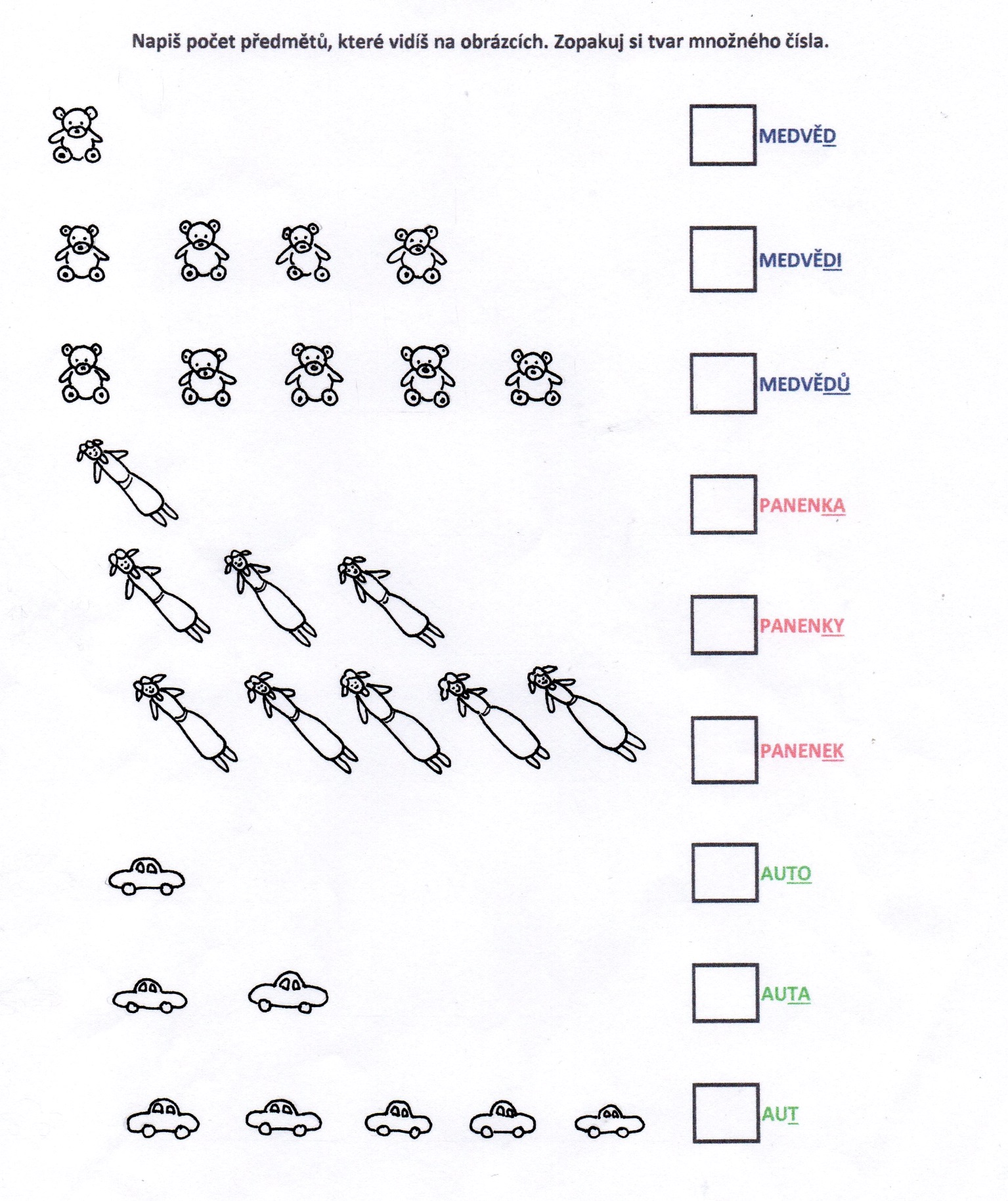 